Homework – Friday 19th March 2021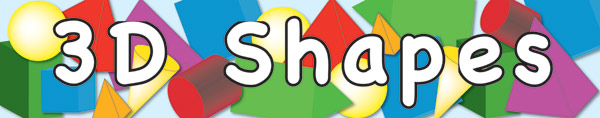 In Maths this week we have been learning about, and exploring, 3D shapes – described as solid shapes with the children.For homework could you complete an activity with your child to consolidate what they have learnt.Go on a 3D shape hunt around your house / garden / local area. What 3D shapes can you find?Can you find a cube, a cuboid, a sphere, a cylinder and a cone?Can you find any other 3D shapes?Do you know what they are called?Please leave a short comment on the Reception Learning e-mail to let us know how your child got on with this task. Many thanks,                                                                                                                          Mrs Holmes  